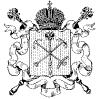 ПРАВИТЕЛЬСТВО САНКТ-ПЕТЕРБУРГА КОМИТЕТ ПО ОБРАЗОВАНИЮГосударственное бюджетное нетиповое образовательное учреждение Дворец учащейся молодежи Санкт-ПетербургаПРИКАЗ Об утверждении плана работы ГБНОУ Дворца учащейся молодежи Санкт-Петербурга по подготовке к новому 2020/2021 учебному годуВ соответствии с протоколом заседания Штаба по подготовке образовательных учреждений к новому учебному году и отопительному сезону и обеспечению условий организации учебного процесса от 27.02.2020 № 2, планом работы Государственного бюджетного нетипового образовательного учреждения Дворца учащейся молодежи Санкт-Петербурга (далее – ГБНОУ ДУМ СПб), ПРИКАЗЫВАЮ:1. Утвердить план работы ГБНОУ ДУМ СПб по подготовке к новому  2020/2021 учебному году (прилагается).2. Контроль за выполнением приказа оставляю за собой.ПЛАН РАБОТЫГосударственного бюджетного нетипового образовательного учреждения Дворца учащейся молодежи Санкт-Петербурга по подготовке к новому 2020/2021 учебному годуот№ДиректорЛ.А. ЕселеваУТВЕРЖДЕНприказом ГБНОУ ДУМ СПб УТВЕРЖДЕНприказом ГБНОУ ДУМ СПб УТВЕРЖДЕНприказом ГБНОУ ДУМ СПб УТВЕРЖДЕНприказом ГБНОУ ДУМ СПб от№№ ДатаСодержание мероприятияСодержание мероприятияСодержание мероприятияОтветственныеУчебно-воспитательная, методическая работаУчебно-воспитательная, методическая работаУчебно-воспитательная, методическая работаУчебно-воспитательная, методическая работаУчебно-воспитательная, методическая работаУчебно-воспитательная, методическая работаМай - ИюньМай - ИюньОрганизация собеседований с педагогами дополнительного образования по планированию учебной нагрузки на  2020/2021 учебный год в дистанционном форматеСоколовская Е.В.,Амосова И.А.,Андреева Е.В.,Аухатова Ю.И.,Иконникова С.В.,Карпова О.С.Соколовская Е.В.,Амосова И.А.,Андреева Е.В.,Аухатова Ю.И.,Иконникова С.В.,Карпова О.С.25.08.2020-28.08.202025.08.2020-28.08.2020Уточнение с педагогами дополнительного образования учебной нагрузки на  2020/2021 учебный год в очной форме по графикуСоколовская Е.В.,Амосова И.А.,Андреева Е.В.,Аухатова Ю.И.,Иконникова С.В.,Карпова О.С.Соколовская Е.В.,Амосова И.А.,Андреева Е.В.,Аухатова Ю.И.,Иконникова С.В.,Карпова О.С.28.05.202028.05.2020Составление графика подачи заявлений и портфолио педагогов дополнительного образования в АППО для прохождения аттестации в 2020/2021  учебном годуСоколовская Е.В.,Теплякова Л.Е.,Янович Т.В. Соколовская Е.В.,Теплякова Л.Е.,Янович Т.В. 15.06.202015.06.2020Составление списка педагогов, которым необходимо пройти курсы повышения квалификации в 2020/2021 учебном году Янович Т.В.Янович Т.В.01.06.202001.06.2020Подготовка и проведение педагогического совета по итогам 2019/2020 учебного года Планирование работы педагогического коллектива на 2020/2021  учебный год Соколовская Е.В., Теплякова Л.Е.Соколовская Е.В., Теплякова Л.Е.01.07.202001.07.2020Подготовка проекта перспективного плана работы ГБНОУ ДУМ СПб на 2020/2021  учебный годСоколовская Е.В.,Юревич Н.К.,Амосова И.А.,Андреева Е.В.,Аухатова Ю.И.,Иконникова С.В.,Карпова О.С.,Коротких С.Н.,Теплякова Л.Е.Соколовская Е.В.,Юревич Н.К.,Амосова И.А.,Андреева Е.В.,Аухатова Ю.И.,Иконникова С.В.,Карпова О.С.,Коротких С.Н.,Теплякова Л.Е.15.05.2020-15.06.202015.05.2020-15.06.2020Сдача и опечатывание учебных помещений и классов педагогами дополнительного образования и прием оргтехникиКосарева М.Н.,Соколовская Е.В.,Амосова И.А.,Андреева Е.В.,Аухатова Ю.И.,Иконникова С.В.,Карпова О.С.,Миронов А.Г.,педагоги дополнительного образованияКосарева М.Н.,Соколовская Е.В.,Амосова И.А.,Андреева Е.В.,Аухатова Ю.И.,Иконникова С.В.,Карпова О.С.,Миронов А.Г.,педагоги дополнительного образования15.06.202015.06.2020Подготовка и оформление дополнительных общеобразовательных общеразвивающих программСоколовская Е.В.,Теплякова Л.Е., Амосова И.А.,Аухатова Ю.И.,Иконникова С.В.,Карпова О.С.,Фадеенко О.В.Соколовская Е.В.,Теплякова Л.Е., Амосова И.А.,Аухатова Ю.И.,Иконникова С.В.,Карпова О.С.,Фадеенко О.В.03.08.202003.08.2020Подготовка учебно-производственного плана ГБНОУ ДУМ СПб на 2020/2021  учебный годСоколовская Е.В.,Амосова И.А.,Андреева Е.В.,Аухатова Ю.И.,Иконникова С.В.,Карпова О.С.Соколовская Е.В.,Амосова И.А.,Андреева Е.В.,Аухатова Ю.И.,Иконникова С.В.,Карпова О.С.26.08.202026.08.2020Обеспечение педагогов журналами учета работы на 2020/2021  учебный год Соколовская Е.В.,Амосова И.А.,Андреева Е.В.,Аухатова Ю.И.,Иконникова С.В.,Карпова О.С.Соколовская Е.В.,Амосова И.А.,Андреева Е.В.,Аухатова Ю.И.,Иконникова С.В.,Карпова О.С.24.08.202024.08.2020Подбор кадров на вакантные должности Амосова И.А.,Аухатова Ю.И.,Иконникова С.В.,Карпова О.С.,Соколовская Е.В.,Янович Т.В.Амосова И.А.,Аухатова Ю.И.,Иконникова С.В.,Карпова О.С.,Соколовская Е.В.,Янович Т.В.15.06.2020 25.08.202015.06.2020 25.08.2020Подготовка учебных помещений ГБНОУ ДУМ СПб к новому 2020/2021  учебному годуКосарева М.Н., Соколовская Е.В.,педагоги дополнительного образованияКосарева М.Н., Соколовская Е.В.,педагоги дополнительного образования31.08.202031.08.2020Подготовка календарных планов дополнительных общеобразовательных общеразвивающих программ Соколовская Е.В.,Андреева Е.В.,Теплякова Л.Е.,Фадеенко О.В. Соколовская Е.В.,Андреева Е.В.,Теплякова Л.Е.,Фадеенко О.В. 03.09.2020-10.09.202003.09.2020-10.09.2020Проведение Дней открытых дверей в дистанционном форматеСоколовская Е.В.,Юревич Н.К.,Амосова И.А.,Аухатова Ю.И.,Иконникова С.В.,Карпова О.С.Соколовская Е.В.,Юревич Н.К.,Амосова И.А.,Аухатова Ю.И.,Иконникова С.В.,Карпова О.С.15.06.202015.06.2020Распространение рекламной информации о коллективах ГБНОУ ДУМ СПб в образовательных учреждениях города  по средством электронных ресурсов Юревич Н.К.,Андреева Е.В.,Амосова И.А.,Аухатова Ю.И.,Иконникова С.В.,Карпова О.С.,Коротких С.Н.,Росицкий В.Б.,Теплякова Л.Е., педагоги дополнительного образования,руководители коллективовЮревич Н.К.,Андреева Е.В.,Амосова И.А.,Аухатова Ю.И.,Иконникова С.В.,Карпова О.С.,Коротких С.Н.,Росицкий В.Б.,Теплякова Л.Е., педагоги дополнительного образования,руководители коллективов15.06.202015.06.2020Размещение информации о деятельности ГБНОУ ДУМ СПб в СМИ и сети интернет Соколовская Е.В.,Юревич Н.К.,Росицкий В.Б.,Миронов А.Г.Соколовская Е.В.,Юревич Н.К.,Росицкий В.Б.,Миронов А.Г.15.06.202015.06.2020Оформление информационных стендов рекламными материалами о деятельности ГБНОУ ДУМ СПбСоколовская Е.В.,Теплякова Л.Е.,Росицкий В.Б.Соколовская Е.В.,Теплякова Л.Е.,Росицкий В.Б.Организационно-массовая работаОрганизационно-массовая работаОрганизационно-массовая работаОрганизационно-массовая работаОрганизационно-массовая работаОрганизационно-массовая работа01.06.2020Составление календаря праздничных и юбилейных дат на 2020/2021  учебный годСоставление календаря праздничных и юбилейных дат на 2020/2021  учебный годСоставление календаря праздничных и юбилейных дат на 2020/2021  учебный годЮревич Н.К.,Янович Т.В.15.06.2020Подготовка положений о проведении городских конкурсов, фестивалей, выставок в 2020/2021  учебном годуПодготовка положений о проведении городских конкурсов, фестивалей, выставок в 2020/2021  учебном годуПодготовка положений о проведении городских конкурсов, фестивалей, выставок в 2020/2021  учебном годуЮревич Н.К., Соколовская Е.В., Амосова И.А.,Андреева Е.В.,Аухатова Ю.И.,Иконникова С.В.,Карпова О.С.,Коротких С.Н.,Теплякова Л.Е.31.07.2020Создание медиатеки видео и фотоматериалов деятельности ГБНОУ ДУМ СПб за 2019/2020  учебный годСоздание медиатеки видео и фотоматериалов деятельности ГБНОУ ДУМ СПб за 2019/2020  учебный годСоздание медиатеки видео и фотоматериалов деятельности ГБНОУ ДУМ СПб за 2019/2020  учебный годЮревич Н.К.,Росицкий В.Б.01.08.2020Подготовка документации для участия в международных и всероссийских конкурсах, фестивалях в 2020/2021  учебном годуПодготовка документации для участия в международных и всероссийских конкурсах, фестивалях в 2020/2021  учебном годуПодготовка документации для участия в международных и всероссийских конкурсах, фестивалях в 2020/2021  учебном годуСмирнов Ю.П.,начальники отделовПожарная безопасностьПожарная безопасностьПожарная безопасностьПожарная безопасность22.01.07.2020Проверка огнетушителейТабунщик А.С. Сергеев .Н.Л.23.01.07.2020Проверка путей эвакуацииТабунщик А.С. Сергеев .Н.Л.24.01.06.2020Провести испытание системы внутреннего пожарного водопровода.Табунщик А.С. Сергеев .Н.Л.25.20.07.2020Выполнить огнезащитную обработку деревянных  конструкций по адресам: ул. Малая Конюшенная, д.1-3, литер В,Литейный пр., д.51, лит.А Косарева М.Н.Ермолаев В.В.26.01.07.2020Проведение инструктажа по пожарной безопасности с ответственными лицамиТабунщик А.С. Сергеев .Н.Л.Инженерно-хозяйственное обеспечениеСанитарные, гигиенические и медицинские мероприятияИнженерно-хозяйственное обеспечениеСанитарные, гигиенические и медицинские мероприятияИнженерно-хозяйственное обеспечениеСанитарные, гигиенические и медицинские мероприятияИнженерно-хозяйственное обеспечениеСанитарные, гигиенические и медицинские мероприятия27.01.08.2020Санобработка кулеров Косарева М.Н. Ермолаев В.В.28.28.08.2020Генеральная уборка помещений перед началом учебного процесса Косарева М.Н. Ермолаев В.В.29.01.09.2020Подготовить инженерные коммуникации к отопительному сезону Косарева М.Н. Ермолаев В.В.30.ежемесячноОбеспечение оптимальной внутренней среды закрытых помещений (вентиляция, температурный режим и др.) Косарева М.Н. Ермолаев В.В.31.10.08.2020Оборудование систем электроснабжения по соблюдению уровня освещенности Косарева М.Н. Ермолаев В.В.32.10.08.2020Дооборудование учебных кабинетов мебелью Косарева М.Н. Ермолаев В.В.33.10.06.2020Поставка медицинских аптечек, дезинфицирующих средств, бесконтактных термометров Косарева М.Н. Ермолаев В.В.Антитеррористические мероприятияАнтитеррористические мероприятияАнтитеррористические мероприятияАнтитеррористические мероприятия34.28.08.2020Проверка систем КСОБ Табунщик А.С.35.01.06.2020Обновление паспортов КСОБ Табунщик А.С.36.10.08.2020Провести практические занятия с персоналом и руководителями творческих коллективов по действиям в случаях возникновения угрозы жизни окружающих Табунщик А.С.Ремонтные работыРемонтные работыРемонтные работыРемонтные работыул. Малая Конюшенная, д. 1-3, литер В37.до 30.07.2020Входная группа:Покраска стенЕрмолаев В.В.Локшин Э.В.38.до 30.07.2020Фойе с гардеробом: -ремонт и покраска стен;-покраска подоконников. Ермолаев В.В.Локшин Э.В.39.до 30.07.2020Помещение черной лестницы:-Замена противопожарной двери на чердак.Ермолаев В.В.Локшин Э.В.40.до 30.07.2020Мозаичное фойе:-ремонт и покраска стен..Ермолаев В.В.Локшин Э.В.41.до 30.07.2020Концертный зал:-заделывание повреждений в стене возле дверей  выхода и покраска;-ремонт кресел; -закрепить кресла к полу.  Ермолаев В.В.Локшин Э.В.42.до 30.07.2020Коридор возле каб. №107:- ремонт половой плиткиЕрмолаев В.В.Локшин Э.В.43.до 30.07.2020Женский туалет:- ремонт половой плиткиЕрмолаев В.В.Локшин Э.В.44.до 30.07.2020Лестница запасного выхода:-ремонт и покраска стен возле кабинета Ц-01;- Покраска входной металлической двери.Ермолаев В.В.Локшин Э.В.45.до 30.07.2020Помещение Н-26:-ремонт плиточного плинтуса возле входной двериЕрмолаев В.В.Локшин Э.В.46.до 30.07.2020«Успех»:-ремонт паркетного пола;-закрепить раковину в туалетеЕрмолаев В.В.Локшин Э.В.ул. Малая Конюшенная, д. 4/247.до 15 июля 2020Коридор: - по всему коридору подклеить отставшие обои;- частичный ремонт плитки пола и бордюра; - покраска нижней части стен до отбойников.Ермолаев В.В.Малков С.Н.48.до 15 июля 2020Кабинет № 4:-покраска нижней части стен. Ермолаев В.В.Малков С.Н.49.до 15 июля 2020Кабинет № 5:-замена сломанных потолочных плит.Ермолаев В.В.Малков С.Н.50.до 15 июля 2020Кабинет № 6:- замена сломанных потолочных плит.Ермолаев В.В.Малков С.Н.51.до 15 июля 2020Кабинет № 7:-ремонт сломанного гипсакартона и плинтуса;-замена сломанных пластмассовых уголков; -частичная покраска стены при входе.Ермолаев В.В.Малков С.Н.52.до 15 июля 2020Кабинет № 15: -подклейка обоев;- замена сломанных пластмассовых уголков.Ермолаев В.В.Малков С.Н.53.до 15 июля 2020Кабинет № 24:-подклейка обоев.Ермолаев В.В.Малков С.Н.54.до 15 июля 2020Кабинет № 26:-подклейка обоев.Ермолаев В.В.Малков С.Н.55.до 15 июля 2020Кабинет № 27: -покраска нижней части стены.Ермолаев В.В.Малков С.Н.56.до 15 июля 2020Кабинет № 28:-подклейка обоев.Ермолаев В.В.Малков С.Н.57.до 15 июля 2020Кабинет № 31:-покраска стен.Ермолаев В.В.Малков С.Н.Литейный пр., 51, литера  А58.до 15.08.2020Коридор 1-го этажа:-ремонт входных дверей (шпаклевка, покраска);-реставрация  лестничного марша;-ремонт и покраска стен коридора,  в том числе возле поста охраны;-покраска белых двойных дверей коридора;- покраска лестничного марша.Аревикян А.О.Иващенко А.С.59.до 15.08.2020Кабинет № 102:-покраска арки входа.Аревикян А.О.Иващенко А.С.60.до 15.08.2020Кабинет № 103:-покраска дверей;-покраска нижней части стен по кругу.Аревикян А.О.Иващенко А.С.61.до 15.08.2020Кабинет № 109:-покраска стенАревикян А.О.Иващенко А.С.62.до 15.08.2020Коридор 2-го этажа:- частичный ремонт и покраска все белых дверей;-ремонт и покраска стены слева от входа со стороны каб. 204;-ремонт плинтуса;-установка на углы пластмассовых уголков.Аревикян А.О.Иващенко А.С.63.Кабинет № 204:-частичный ремонт стен и покраска.Аревикян А.О.Иващенко А.С.64.до 15.08.2020Холл между кабинетами № 301-305:-ремонт и покраска стен.Аревикян А.О.Иващенко А.С.65.до 15.08.2020Кабинет №301 и 303:-ремонт и покраска стен.Аревикян А.О.Иващенко А.С.66.до 15.08.2020Частичная замена потолочных плит в кабинетах и коридорах .Аревикян А.О.Иващенко А.С.67.до 15.08.2020Ремонт оконных жалюзи  Аревикян А.О.Иващенко А.С.5-я Советская, д.42 литер А68.до 30.07.2020Ремонт и покраска фасада под  козырьком входной двери и в месте сноса пандуса.Ермолаев В.В.Малыгин А.В.69.до 30.07.2020Ремонт крыльца (выравнивание поверхности раствором со стороны сноса пандуса и установка перил).Ермолаев В.В.Малыгин А.В.70.до 30.07.2020Покраска стен коридора 1-го этажа.Ермолаев В.В.Малыгин А.В.71.до 30.07.2020Ремонт и покраска стен в каб. № 24 (малый танцевальный зал).Ермолаев В.В.Малыгин А.В.72.до 30.07.2020Ремонт стены и покраска в каб. № 21.Ермолаев В.В.Малыгин А.В.73.до 30.07.2020Ремонт и покраска стен в каб. № 25 (танцевальный зал).Ермолаев В.В.Малыгин А.В.74.до 30.07.2020Ремонт крыши запасного выхода из подвального помещения.Ермолаев В.В.Малыгин А.В.75.до 30.07.2020Установка канализационного люка в колодце расположенном  на дворовой территории.Ермолаев В.В.Малыгин А.В.76.до 30.07.2020Покраска въездных ворот.Ермолаев В.В.Малыгин А.В.77.до 30.07.2020Ремонт заборного ограждения Ермолаев В.В.Малыгин А.В.78.до 30.07.2020Ремонт стены и потолка в помещении ИТП, покраска.Ермолаев В.В.Малыгин А.В.Выполнение других мероприятийВыполнение других мероприятийВыполнение других мероприятийВыполнение других мероприятий79.01.07.2020Обследование инженерных вводов в здания ГБНОУ ДУМ СПбЕрмолаев В.В.80.01.07.2020Подготовка ИТП к отопительному сезонуЕрмолаев В.В.Аревикян А.О. Иващенко А.С.Малыгин А.В.81.01.08.2020Техническое обслуживание систем отоп-ления и водоснабжения, в том числе:-эксплуатация запорной и регулировочной арматуры (осмотр, проверка технического состояния, регулировка и наладка, подтяжка болтовых и резьбовых соединений, очистка, смазка, покраска, восстановление теплоизоляции);-обслуживание оборудования радиаторного отопления;-промывка и опресовка системы;-доработка технической документации;-сдача узла учета инспектору ТСО.Ермолаев В.В.Аревикян А.О.Малыгин А.В.. Иващенко А.С.82.01.08.2020Техническое обслуживание систем вентиляции и кондиционирования, в том числе:-проверка исправности системы индикации режимов;-проверка исправности дренажной системы;-проверка состояния контактов, затяжки винтов, контактов зажимов электрооборудования и разъемов в цепях электропитания и автоматики;-проверка исправности электродвигателей и вентиляторов;Проверка исправности систем аварийного включения компрессоров;-чистка змеевика теплообменника и др. узлов;-осмотр камер подачи. смешения и фильтрации воздуха;-осмотр секции электрического калорифера на предмет отсутствия изменений в структуре тэнов, подтяжка электроконтактов;-проверка сопротивления изоляции на всех обмотках электродвигателей;-тестирование оборудования во всех режимах.Ермолаев В.В.Аревикян А.О.Малков С.Н.Иващенко А.С.Малыгин А.В.Локшин Э.В.Говоров В.А.83.01.06.2020Обучение персонала отдела ИХО (пожарная безопасность, тепло и т.д.)Косарева М.Н.84.10.08.2020Представление зданий контролирующим органамЕрмолаев В.В.Аревикян А.О.Иващенко А.С.Малков С.Н.Малыгин А.В.85.01.08.2020Замена фильтров вентиляционной установкиЕрмолаев В.В.86.01.09.2020Обслуживание электроустановокГоворов В.А.87.ПостоянноТекущий осмотр и ремонт автомобилейЕрмолаев В.В.Локшин Э.В.Обеспечение товарно-материальными ценностямиОбеспечение товарно-материальными ценностямиОбеспечение товарно-материальными ценностямиОбеспечение товарно-материальными ценностями88.до 03.08.2020Создание запасов ремонтных материалов, оборудования и деталей, уборочного инвентаряКосарева М.Н.Ермолаев В.В.89.до 15.07.2020Поставка хозтоваров, канцтоваров и энергосберегающих лампКосарева М.Н.Ермолаев В.В.90.до 15.08.2020Обеспечение наличия и работоспособности оргтехники и периферииКосарева М.Н.Ермолаев В.В.91.до 15.08.2020Обновление паспортов кабинетов.Косарева М.Н.Ермолаев В.В.С приказом  от№ознакомлены: № п/пФ И О работникаДата ознакомления с приказом, подписьАмосова И.А.Андреева Е.В.Аревикян А.О.Аухатова Ю.И.Говоров В.А.Ермолаев В.В.Иващенко А.С.Карпова О.С.Коротких С.Н.Косарева М.Н.Локшин Э.В.Малков С.Н.Малыгин А.В.Миронов А.Г.Росицкий В.Б.Сергеев Н.Л.Смирнов Ю.П.Соколовская Е.В.Табунщик А.С.Теплякова Л.Е.Фадеенко О.В.Юревич Н.К.Янович Т.В.